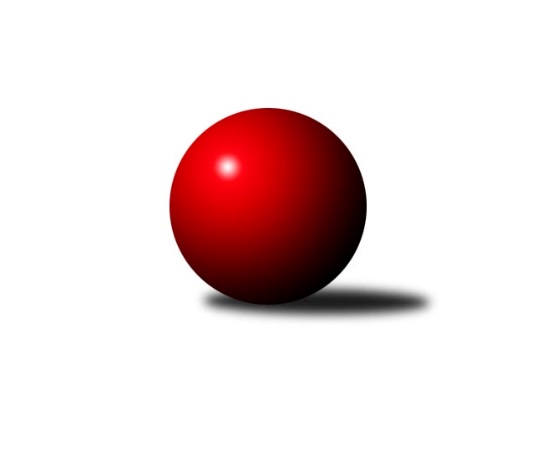 Č.17Ročník 2012/2013	28.4.2024 3. KLM C 2012/2013Statistika 17. kolaTabulka družstev:		družstvo	záp	výh	rem	proh	skore	sety	průměr	body	plné	dorážka	chyby	1.	TJ Horní Benešov ˝A˝	17	12	2	3	93.0 : 43.0 	(233.0 : 175.0)	3219	26	2161	1057	19.3	2.	TJ Spartak Přerov ˝B˝	17	11	1	5	81.0 : 55.0 	(215.0 : 193.0)	3143	23	2121	1022	27.7	3.	KK Zábřeh ˝B˝	17	9	0	8	70.0 : 66.0 	(199.5 : 208.5)	3124	18	2126	998	35.6	4.	SKK Ostrava ˝A˝	17	8	2	7	68.5 : 67.5 	(212.5 : 195.5)	3105	18	2109	996	35.5	5.	TJ Sokol Bohumín ˝A˝	17	9	0	8	68.0 : 68.0 	(210.0 : 198.0)	3061	18	2101	960	36.1	6.	SK Camo Slavičín ˝A˝	17	7	3	7	67.0 : 69.0 	(202.0 : 206.0)	3152	17	2127	1025	32.2	7.	Sokol Přemyslovice˝A˝	17	7	3	7	65.5 : 70.5 	(198.0 : 210.0)	3097	17	2112	985	33	8.	TJ Tatran Litovel ˝A˝	17	7	1	9	64.5 : 71.5 	(215.5 : 192.5)	3125	15	2119	1006	28.2	9.	TJ  Krnov ˝A˝	17	6	2	9	64.5 : 71.5 	(189.5 : 218.5)	3128	14	2127	1001	32.1	10.	TJ Sokol Michálkovice ˝A˝	17	7	0	10	62.0 : 74.0 	(201.5 : 206.5)	3083	14	2115	968	37.4	11.	HKK Olomouc ˝B˝	17	7	0	10	62.0 : 74.0 	(188.0 : 220.0)	3119	14	2119	1001	37.5	12.	TJ Sokol Chvalíkovice ˝A˝	17	4	2	11	50.0 : 86.0 	(183.5 : 224.5)	3084	10	2108	976	38.2Tabulka doma:		družstvo	záp	výh	rem	proh	skore	sety	průměr	body	maximum	minimum	1.	TJ Horní Benešov ˝A˝	9	8	1	0	58.0 : 14.0 	(135.0 : 81.0)	3266	17	3349	3125	2.	TJ Spartak Přerov ˝B˝	8	7	1	0	49.0 : 15.0 	(113.0 : 79.0)	3303	15	3349	3271	3.	TJ Sokol Bohumín ˝A˝	8	7	0	1	46.0 : 18.0 	(115.5 : 76.5)	3072	14	3170	2946	4.	SK Camo Slavičín ˝A˝	8	6	2	0	41.5 : 22.5 	(104.5 : 87.5)	3171	14	3285	3113	5.	Sokol Přemyslovice˝A˝	8	6	0	2	40.0 : 24.0 	(103.5 : 88.5)	3181	12	3235	3093	6.	TJ Sokol Michálkovice ˝A˝	9	5	0	4	41.0 : 31.0 	(114.5 : 101.5)	3038	10	3153	2896	7.	KK Zábřeh ˝B˝	9	5	0	4	36.5 : 35.5 	(105.0 : 111.0)	3214	10	3320	3129	8.	SKK Ostrava ˝A˝	8	4	1	3	34.5 : 29.5 	(102.5 : 89.5)	3036	9	3104	2925	9.	TJ Tatran Litovel ˝A˝	9	4	1	4	35.5 : 36.5 	(111.5 : 104.5)	3159	9	3229	3074	10.	TJ  Krnov ˝A˝	8	3	2	3	35.0 : 29.0 	(98.0 : 94.0)	3161	8	3274	3091	11.	HKK Olomouc ˝B˝	9	3	0	6	31.0 : 41.0 	(93.5 : 122.5)	3129	6	3179	3043	12.	TJ Sokol Chvalíkovice ˝A˝	9	3	0	6	29.0 : 43.0 	(106.5 : 109.5)	3073	6	3152	2987Tabulka venku:		družstvo	záp	výh	rem	proh	skore	sety	průměr	body	maximum	minimum	1.	TJ Horní Benešov ˝A˝	8	4	1	3	35.0 : 29.0 	(98.0 : 94.0)	3214	9	3320	3036	2.	SKK Ostrava ˝A˝	9	4	1	4	34.0 : 38.0 	(110.0 : 106.0)	3114	9	3216	2996	3.	KK Zábřeh ˝B˝	8	4	0	4	33.5 : 30.5 	(94.5 : 97.5)	3109	8	3207	2932	4.	HKK Olomouc ˝B˝	8	4	0	4	31.0 : 33.0 	(94.5 : 97.5)	3118	8	3231	2954	5.	TJ Spartak Přerov ˝B˝	9	4	0	5	32.0 : 40.0 	(102.0 : 114.0)	3120	8	3296	2878	6.	TJ Tatran Litovel ˝A˝	8	3	0	5	29.0 : 35.0 	(104.0 : 88.0)	3121	6	3279	2969	7.	TJ  Krnov ˝A˝	9	3	0	6	29.5 : 42.5 	(91.5 : 124.5)	3123	6	3235	2983	8.	Sokol Přemyslovice˝A˝	9	1	3	5	25.5 : 46.5 	(94.5 : 121.5)	3097	5	3191	2969	9.	TJ Sokol Michálkovice ˝A˝	8	2	0	6	21.0 : 43.0 	(87.0 : 105.0)	3074	4	3196	2980	10.	TJ Sokol Chvalíkovice ˝A˝	8	1	2	5	21.0 : 43.0 	(77.0 : 115.0)	3086	4	3214	2896	11.	TJ Sokol Bohumín ˝A˝	9	2	0	7	22.0 : 50.0 	(94.5 : 121.5)	3066	4	3116	2991	12.	SK Camo Slavičín ˝A˝	9	1	1	7	25.5 : 46.5 	(97.5 : 118.5)	3150	3	3294	2974Tabulka podzimní části:		družstvo	záp	výh	rem	proh	skore	sety	průměr	body	doma	venku	1.	TJ Spartak Přerov ˝B˝	11	8	1	2	55.0 : 33.0 	(145.5 : 118.5)	3172	17 	5 	1 	0 	3 	0 	2	2.	TJ Horní Benešov ˝A˝	11	7	2	2	59.5 : 28.5 	(149.5 : 114.5)	3229	16 	5 	1 	0 	2 	1 	2	3.	KK Zábřeh ˝B˝	11	8	0	3	52.5 : 35.5 	(135.5 : 128.5)	3134	16 	4 	0 	1 	4 	0 	2	4.	Sokol Přemyslovice˝A˝	11	6	3	2	51.0 : 37.0 	(136.5 : 127.5)	3117	15 	5 	0 	1 	1 	3 	1	5.	SK Camo Slavičín ˝A˝	11	5	2	4	44.5 : 43.5 	(126.0 : 138.0)	3158	12 	4 	2 	0 	1 	0 	4	6.	SKK Ostrava ˝A˝	11	5	1	5	44.0 : 44.0 	(139.5 : 124.5)	3109	11 	3 	0 	2 	2 	1 	3	7.	TJ Sokol Bohumín ˝A˝	11	5	0	6	41.0 : 47.0 	(132.0 : 132.0)	3055	10 	4 	0 	1 	1 	0 	5	8.	TJ Tatran Litovel ˝A˝	11	5	0	6	38.5 : 49.5 	(136.0 : 128.0)	3112	10 	2 	0 	3 	3 	0 	3	9.	TJ Sokol Michálkovice ˝A˝	11	4	0	7	41.0 : 47.0 	(131.0 : 133.0)	3104	8 	3 	0 	3 	1 	0 	4	10.	TJ  Krnov ˝A˝	11	3	1	7	40.5 : 47.5 	(121.5 : 142.5)	3107	7 	2 	1 	2 	1 	0 	5	11.	HKK Olomouc ˝B˝	11	3	0	8	35.5 : 52.5 	(122.0 : 142.0)	3107	6 	1 	0 	5 	2 	0 	3	12.	TJ Sokol Chvalíkovice ˝A˝	11	2	0	9	25.0 : 63.0 	(109.0 : 155.0)	3074	4 	1 	0 	4 	1 	0 	5Tabulka jarní části:		družstvo	záp	výh	rem	proh	skore	sety	průměr	body	doma	venku	1.	TJ Horní Benešov ˝A˝	6	5	0	1	33.5 : 14.5 	(83.5 : 60.5)	3227	10 	3 	0 	0 	2 	0 	1 	2.	TJ Sokol Bohumín ˝A˝	6	4	0	2	27.0 : 21.0 	(78.0 : 66.0)	3077	8 	3 	0 	0 	1 	0 	2 	3.	HKK Olomouc ˝B˝	6	4	0	2	26.5 : 21.5 	(66.0 : 78.0)	3117	8 	2 	0 	1 	2 	0 	1 	4.	SKK Ostrava ˝A˝	6	3	1	2	24.5 : 23.5 	(73.0 : 71.0)	3081	7 	1 	1 	1 	2 	0 	1 	5.	TJ  Krnov ˝A˝	6	3	1	2	24.0 : 24.0 	(68.0 : 76.0)	3184	7 	1 	1 	1 	2 	0 	1 	6.	TJ Spartak Přerov ˝B˝	6	3	0	3	26.0 : 22.0 	(69.5 : 74.5)	3144	6 	2 	0 	0 	1 	0 	3 	7.	TJ Sokol Chvalíkovice ˝A˝	6	2	2	2	25.0 : 23.0 	(74.5 : 69.5)	3132	6 	2 	0 	2 	0 	2 	0 	8.	TJ Sokol Michálkovice ˝A˝	6	3	0	3	21.0 : 27.0 	(70.5 : 73.5)	3053	6 	2 	0 	1 	1 	0 	2 	9.	TJ Tatran Litovel ˝A˝	6	2	1	3	26.0 : 22.0 	(79.5 : 64.5)	3169	5 	2 	1 	1 	0 	0 	2 	10.	SK Camo Slavičín ˝A˝	6	2	1	3	22.5 : 25.5 	(76.0 : 68.0)	3154	5 	2 	0 	0 	0 	1 	3 	11.	KK Zábřeh ˝B˝	6	1	0	5	17.5 : 30.5 	(64.0 : 80.0)	3069	2 	1 	0 	3 	0 	0 	2 	12.	Sokol Přemyslovice˝A˝	6	1	0	5	14.5 : 33.5 	(61.5 : 82.5)	3104	2 	1 	0 	1 	0 	0 	4 Zisk bodů pro družstvo:		jméno hráče	družstvo	body	zápasy	v %	dílčí body	sety	v %	1.	Zbyněk Černý 	TJ Horní Benešov ˝A˝ 	14	/	17	(82%)	45.5	/	68	(67%)	2.	Jiří Trnka 	SKK Ostrava ˝A˝ 	13	/	17	(76%)	42	/	68	(62%)	3.	Bedřich Pluhař 	TJ  Krnov ˝A˝ 	12	/	16	(75%)	39.5	/	64	(62%)	4.	Milan Šula 	KK Zábřeh ˝B˝ 	12	/	17	(71%)	43	/	68	(63%)	5.	Michal Albrecht 	KK Zábřeh ˝B˝ 	12	/	17	(71%)	39.5	/	68	(58%)	6.	Jaromír Martiník 	TJ  Krnov ˝A˝ 	12	/	17	(71%)	38.5	/	68	(57%)	7.	Miroslav Petřek ml.	TJ Horní Benešov ˝A˝ 	11	/	13	(85%)	36	/	52	(69%)	8.	Petr Holas 	SKK Ostrava ˝A˝ 	11	/	17	(65%)	45	/	68	(66%)	9.	Petr Kuttler 	TJ Sokol Bohumín ˝A˝ 	11	/	17	(65%)	39.5	/	68	(58%)	10.	Eduard Tomek 	Sokol Přemyslovice˝A˝ 	11	/	17	(65%)	37.5	/	68	(55%)	11.	Jiří Zezulka st. 	Sokol Přemyslovice˝A˝ 	11	/	17	(65%)	37	/	68	(54%)	12.	Václav Švub 	KK Zábřeh ˝B˝ 	11	/	17	(65%)	35.5	/	68	(52%)	13.	Jiří Michálek 	KK Zábřeh ˝B˝ 	10.5	/	17	(62%)	36	/	68	(53%)	14.	Josef Linhart 	TJ Sokol Michálkovice ˝A˝ 	10	/	15	(67%)	36.5	/	60	(61%)	15.	Tomáš Černý 	TJ Horní Benešov ˝A˝ 	10	/	15	(67%)	36.5	/	60	(61%)	16.	Rostislav Gorecký 	SK Camo Slavičín ˝A˝ 	10	/	15	(67%)	32	/	60	(53%)	17.	Vojtěch Venclík 	TJ Spartak Přerov ˝B˝ 	10	/	16	(63%)	39.5	/	64	(62%)	18.	Vladimír Valenta 	TJ Sokol Chvalíkovice ˝A˝ 	10	/	16	(63%)	39	/	64	(61%)	19.	Aleš Kohutek 	TJ Sokol Bohumín ˝A˝ 	10	/	17	(59%)	35	/	68	(51%)	20.	Bohuslav Čuba 	TJ Horní Benešov ˝A˝ 	10	/	17	(59%)	34	/	68	(50%)	21.	David Čulík 	TJ Tatran Litovel ˝A˝ 	9.5	/	17	(56%)	43.5	/	68	(64%)	22.	Milan Kanda 	TJ Spartak Přerov ˝B˝ 	9	/	14	(64%)	34.5	/	56	(62%)	23.	Jiří Čamek 	TJ Tatran Litovel ˝A˝ 	9	/	14	(64%)	31	/	56	(55%)	24.	Pavel Niesyt 	TJ Sokol Bohumín ˝A˝ 	9	/	16	(56%)	39	/	64	(61%)	25.	Michal Zych 	TJ Sokol Michálkovice ˝A˝ 	9	/	16	(56%)	32.5	/	64	(51%)	26.	Fridrich Péli 	TJ Sokol Bohumín ˝A˝ 	9	/	17	(53%)	36	/	68	(53%)	27.	Zdeněk Černý 	TJ Horní Benešov ˝A˝ 	9	/	17	(53%)	35	/	68	(51%)	28.	Kamil Kubeša 	TJ Horní Benešov ˝A˝ 	9	/	17	(53%)	33.5	/	68	(49%)	29.	Jakub Mokoš 	TJ Tatran Litovel ˝A˝ 	8.5	/	12	(71%)	25	/	48	(52%)	30.	Pavel Sláma 	SK Camo Slavičín ˝A˝ 	8	/	15	(53%)	33	/	60	(55%)	31.	Radek Foltýn 	SKK Ostrava ˝A˝ 	8	/	15	(53%)	29.5	/	60	(49%)	32.	Zdeněk Peč 	Sokol Přemyslovice˝A˝ 	8	/	15	(53%)	28	/	60	(47%)	33.	Martin Koraba 	TJ  Krnov ˝A˝ 	8	/	16	(50%)	27	/	64	(42%)	34.	Vladimír Korta 	SKK Ostrava ˝A˝ 	8	/	17	(47%)	30.5	/	68	(45%)	35.	Libor Čermák 	HKK Olomouc ˝B˝ 	7.5	/	10	(75%)	18.5	/	40	(46%)	36.	Jiří Zimek 	SK Camo Slavičín ˝A˝ 	7.5	/	15	(50%)	32	/	60	(53%)	37.	Vladimír Mánek 	TJ Spartak Přerov ˝B˝ 	7	/	8	(88%)	23	/	32	(72%)	38.	Leopold Jašek 	HKK Olomouc ˝B˝ 	7	/	10	(70%)	21	/	40	(53%)	39.	Martin Šumník 	TJ Sokol Chvalíkovice ˝A˝ 	7	/	14	(50%)	31	/	56	(55%)	40.	Petr Řepecký 	TJ Sokol Michálkovice ˝A˝ 	7	/	15	(47%)	31	/	60	(52%)	41.	Pavel Gerlich 	SKK Ostrava ˝A˝ 	7	/	15	(47%)	29	/	60	(48%)	42.	Václav Hrejzek 	TJ Sokol Michálkovice ˝A˝ 	7	/	16	(44%)	30	/	64	(47%)	43.	Štefan Dendis 	TJ Sokol Bohumín ˝A˝ 	7	/	17	(41%)	32	/	68	(47%)	44.	Vlastimil Kotrla 	TJ  Krnov ˝A˝ 	7	/	17	(41%)	31	/	68	(46%)	45.	Kamil Axman 	TJ Tatran Litovel ˝A˝ 	6.5	/	16	(41%)	32.5	/	64	(51%)	46.	Petr Pavelka ml 	TJ Spartak Přerov ˝B˝ 	6	/	8	(75%)	21	/	32	(66%)	47.	Jiří Divila st. 	TJ Spartak Přerov ˝B˝ 	6	/	10	(60%)	22.5	/	40	(56%)	48.	Radek Malíšek 	HKK Olomouc ˝B˝ 	6	/	11	(55%)	20.5	/	44	(47%)	49.	Milan Sekanina 	HKK Olomouc ˝B˝ 	6	/	12	(50%)	27	/	48	(56%)	50.	Zdeněk Gajda 	SK Camo Slavičín ˝A˝ 	6	/	12	(50%)	25	/	48	(52%)	51.	Tomáš Rechtoris 	TJ Sokol Michálkovice ˝A˝ 	6	/	14	(43%)	28	/	56	(50%)	52.	Jiří Fiala 	TJ Tatran Litovel ˝A˝ 	6	/	14	(43%)	24.5	/	56	(44%)	53.	Petr Vácha 	TJ Spartak Přerov ˝B˝ 	6	/	14	(43%)	21	/	56	(38%)	54.	Dušan Říha 	HKK Olomouc ˝B˝ 	6	/	15	(40%)	28	/	60	(47%)	55.	Milan Zezulka 	Sokol Přemyslovice˝A˝ 	6	/	16	(38%)	29	/	64	(45%)	56.	David Hendrych 	TJ Sokol Chvalíkovice ˝A˝ 	6	/	17	(35%)	29.5	/	68	(43%)	57.	Vojtěch Jurníček 	Sokol Přemyslovice˝A˝ 	5.5	/	13	(42%)	26.5	/	52	(51%)	58.	Libor Tkáč 	SKK Ostrava ˝A˝ 	5	/	6	(83%)	15	/	24	(63%)	59.	Jiří Kropáč 	HKK Olomouc ˝B˝ 	5	/	13	(38%)	28	/	52	(54%)	60.	Karel Ivaniš 	SK Camo Slavičín ˝A˝ 	5	/	14	(36%)	26.5	/	56	(47%)	61.	Libor Pekárek ml. 	SK Camo Slavičín ˝A˝ 	5	/	14	(36%)	25	/	56	(45%)	62.	Jan Tögel 	HKK Olomouc ˝B˝ 	4.5	/	12	(38%)	16	/	48	(33%)	63.	Jakub Pekárek 	SK Camo Slavičín ˝A˝ 	4.5	/	13	(35%)	23.5	/	52	(45%)	64.	Jakub Hendrych 	TJ Sokol Chvalíkovice ˝A˝ 	4.5	/	16	(28%)	25	/	64	(39%)	65.	Aleš Staněk 	TJ Sokol Chvalíkovice ˝A˝ 	4	/	5	(80%)	12	/	20	(60%)	66.	Jiří Divila ml. 	TJ Spartak Přerov ˝B˝ 	4	/	6	(67%)	16	/	24	(67%)	67.	Petr Dankovič 	TJ Horní Benešov ˝A˝ 	4	/	6	(67%)	12.5	/	24	(52%)	68.	Petr Axman 	TJ Tatran Litovel ˝A˝ 	4	/	8	(50%)	20.5	/	32	(64%)	69.	Miroslav Talášek 	TJ Tatran Litovel ˝A˝ 	4	/	12	(33%)	25	/	48	(52%)	70.	Josef Jurášek 	TJ Sokol Michálkovice ˝A˝ 	4	/	13	(31%)	25.5	/	52	(49%)	71.	Vladimír Šipula 	TJ Sokol Bohumín ˝A˝ 	4	/	16	(25%)	26.5	/	64	(41%)	72.	Petr Vaněk 	TJ  Krnov ˝A˝ 	3.5	/	9	(39%)	14	/	36	(39%)	73.	Jaroslav Krejčí 	TJ Spartak Přerov ˝B˝ 	3	/	3	(100%)	7.5	/	12	(63%)	74.	Tomáš Dražil 	KK Zábřeh ˝B˝ 	3	/	4	(75%)	11	/	16	(69%)	75.	Ondřej Topič 	TJ Spartak Přerov ˝B˝ 	3	/	4	(75%)	7.5	/	16	(47%)	76.	Josef Šrámek 	HKK Olomouc ˝B˝ 	3	/	6	(50%)	11	/	24	(46%)	77.	Jiří Jedlička 	TJ  Krnov ˝A˝ 	3	/	7	(43%)	11	/	28	(39%)	78.	Radek Hendrych 	TJ Sokol Chvalíkovice ˝A˝ 	3	/	11	(27%)	16	/	44	(36%)	79.	Martin Weiss 	TJ  Krnov ˝A˝ 	3	/	12	(25%)	20.5	/	48	(43%)	80.	Josef Karafiát 	KK Zábřeh ˝B˝ 	3	/	15	(20%)	21.5	/	60	(36%)	81.	Aleš Čapka 	HKK Olomouc ˝B˝ 	2	/	4	(50%)	9	/	16	(56%)	82.	Miroslav Ondrouch 	Sokol Přemyslovice˝A˝ 	2	/	4	(50%)	9	/	16	(56%)	83.	Dalibor Vinklar 	TJ Spartak Přerov ˝B˝ 	2	/	4	(50%)	6	/	16	(38%)	84.	Marek Veselý 	TJ  Krnov ˝A˝ 	2	/	4	(50%)	5.5	/	16	(34%)	85.	Stanislav Beňa st.	TJ Spartak Přerov ˝B˝ 	2	/	6	(33%)	10.5	/	24	(44%)	86.	František Baleka 	TJ Tatran Litovel ˝A˝ 	2	/	6	(33%)	10.5	/	24	(44%)	87.	Milan Dvorský 	Sokol Přemyslovice˝A˝ 	2	/	8	(25%)	14	/	32	(44%)	88.	Radek Grulich 	Sokol Přemyslovice˝A˝ 	2	/	8	(25%)	10	/	32	(31%)	89.	Josef Hendrych 	TJ Sokol Chvalíkovice ˝A˝ 	2	/	9	(22%)	15.5	/	36	(43%)	90.	Petr Jurášek 	TJ Sokol Michálkovice ˝A˝ 	2	/	9	(22%)	11	/	36	(31%)	91.	Roman Beinhauer 	TJ Sokol Chvalíkovice ˝A˝ 	1.5	/	2	(75%)	5.5	/	8	(69%)	92.	Miroslav Pytel 	SKK Ostrava ˝A˝ 	1.5	/	8	(19%)	11	/	32	(34%)	93.	Jiří Kráčmar 	TJ Tatran Litovel ˝A˝ 	1	/	1	(100%)	3	/	4	(75%)	94.	Pavel Močár 	Sokol Přemyslovice˝A˝ 	1	/	1	(100%)	3	/	4	(75%)	95.	Jan Sedláček 	Sokol Přemyslovice˝A˝ 	1	/	2	(50%)	3	/	8	(38%)	96.	Miroslav Futerko 	SKK Ostrava ˝A˝ 	1	/	3	(33%)	6.5	/	12	(54%)	97.	Antonín Guman 	KK Zábřeh ˝B˝ 	0.5	/	5	(10%)	5	/	20	(25%)	98.	Zdeněk Zhýbala 	TJ Sokol Michálkovice ˝A˝ 	0	/	1	(0%)	2	/	4	(50%)	99.	Jiří Karafiát 	KK Zábřeh ˝B˝ 	0	/	1	(0%)	1	/	4	(25%)	100.	Roman Honl 	TJ Sokol Bohumín ˝A˝ 	0	/	1	(0%)	1	/	4	(25%)	101.	Jiří Srovnal 	KK Zábřeh ˝B˝ 	0	/	1	(0%)	1	/	4	(25%)	102.	David Janušík 	TJ Spartak Přerov ˝B˝ 	0	/	1	(0%)	1	/	4	(25%)	103.	Jan Chovanec 	TJ Sokol Chvalíkovice ˝A˝ 	0	/	1	(0%)	0	/	4	(0%)	104.	Jiří Hradílek 	TJ Spartak Přerov ˝B˝ 	0	/	1	(0%)	0	/	4	(0%)	105.	Vladimír Kostka 	TJ Sokol Chvalíkovice ˝A˝ 	0	/	2	(0%)	2	/	8	(25%)	106.	Petr Hendrych 	TJ Sokol Chvalíkovice ˝A˝ 	0	/	4	(0%)	4	/	16	(25%)	107.	Jan Körner 	KK Zábřeh ˝B˝ 	0	/	4	(0%)	3	/	16	(19%)	108.	Miloslav Compel 	KK Zábřeh ˝B˝ 	0	/	4	(0%)	3	/	16	(19%)Průměry na kuželnách:		kuželna	průměr	plné	dorážka	chyby	výkon na hráče	1.	TJ Spartak Přerov, 1-6	3259	2197	1061	28.0	(543.2)	2.	KK Zábřeh, 1-4	3222	2164	1057	30.2	(537.0)	3.	 Horní Benešov, 1-4	3170	2147	1022	29.2	(528.4)	4.	Sokol Přemyslovice, 1-4	3157	2118	1038	26.6	(526.2)	5.	HKK Olomouc, 1-8	3144	2137	1007	36.1	(524.1)	6.	KC Zlín, 1-4	3141	2129	1012	34.4	(523.6)	7.	TJ Opava, 1-4	3076	2098	977	36.4	(512.7)	8.	TJ Sokol Bohumín, 1-4	3023	2073	949	39.0	(503.9)	9.	TJ VOKD Poruba, 1-4	3023	2072	950	38.1	(503.9)Nejlepší výkony na kuželnách:TJ Spartak Přerov, 1-6TJ Spartak Přerov ˝B˝	3349	10. kolo	Milan Kanda 	TJ Spartak Přerov ˝B˝	610	1. koloTJ Spartak Přerov ˝B˝	3347	5. kolo	Karel Ivaniš 	SK Camo Slavičín ˝A˝	608	3. koloTJ Spartak Přerov ˝B˝	3301	1. kolo	Vladimír Mánek 	TJ Spartak Přerov ˝B˝	598	8. koloTJ Spartak Přerov ˝B˝	3297	3. kolo	Tomáš Černý 	TJ Horní Benešov ˝A˝	590	6. koloSK Camo Slavičín ˝A˝	3294	3. kolo	Milan Kanda 	TJ Spartak Přerov ˝B˝	586	8. koloTJ Spartak Přerov ˝B˝	3293	15. kolo	Vojtěch Venclík 	TJ Spartak Přerov ˝B˝	582	5. koloTJ Spartak Přerov ˝B˝	3290	8. kolo	Vojtěch Venclík 	TJ Spartak Přerov ˝B˝	576	10. koloTJ Tatran Litovel ˝A˝	3279	10. kolo	Petr Pavelka ml 	TJ Spartak Přerov ˝B˝	576	10. koloTJ Spartak Přerov ˝B˝	3274	13. kolo	Petr Vácha 	TJ Spartak Přerov ˝B˝	576	10. koloTJ Horní Benešov ˝A˝	3273	6. kolo	Vojtěch Venclík 	TJ Spartak Přerov ˝B˝	575	1. koloKK Zábřeh, 1-4TJ Horní Benešov ˝A˝	3320	12. kolo	Radek Malíšek 	HKK Olomouc ˝B˝	606	14. koloKK Zábřeh ˝B˝	3320	4. kolo	Michal Albrecht 	KK Zábřeh ˝B˝	603	12. koloTJ Spartak Přerov ˝B˝	3296	11. kolo	Michal Albrecht 	KK Zábřeh ˝B˝	602	4. koloKK Zábřeh ˝B˝	3263	16. kolo	Michal Zych 	TJ Sokol Michálkovice ˝A˝	585	2. koloTJ Tatran Litovel ˝A˝	3256	16. kolo	Jiří Divila st. 	TJ Spartak Přerov ˝B˝	584	11. koloKK Zábřeh ˝B˝	3234	7. kolo	Jiří Trnka 	SKK Ostrava ˝A˝	583	17. koloHKK Olomouc ˝B˝	3231	14. kolo	Martin Koraba 	TJ  Krnov ˝A˝	577	7. koloKK Zábřeh ˝B˝	3215	12. kolo	Zbyněk Černý 	TJ Horní Benešov ˝A˝	576	12. koloKK Zábřeh ˝B˝	3215	9. kolo	Martin Šumník 	TJ Sokol Chvalíkovice ˝A˝	576	4. koloTJ Sokol Chvalíkovice ˝A˝	3214	4. kolo	Vladimír Valenta 	TJ Sokol Chvalíkovice ˝A˝	574	4. kolo Horní Benešov, 1-4TJ Horní Benešov ˝A˝	3349	13. kolo	Zbyněk Černý 	TJ Horní Benešov ˝A˝	593	15. koloTJ Horní Benešov ˝A˝	3332	15. kolo	Jaromír Martiník 	TJ  Krnov ˝A˝	591	11. koloTJ Horní Benešov ˝A˝	3316	10. kolo	Miroslav Petřek ml.	TJ Horní Benešov ˝A˝	591	17. koloTJ Horní Benešov ˝A˝	3315	17. kolo	Aleš Staněk 	TJ Sokol Chvalíkovice ˝A˝	588	16. koloTJ Horní Benešov ˝A˝	3279	3. kolo	Martin Koraba 	TJ  Krnov ˝A˝	586	2. koloTJ  Krnov ˝A˝	3274	11. kolo	Tomáš Černý 	TJ Horní Benešov ˝A˝	585	10. koloTJ Horní Benešov ˝A˝	3257	7. kolo	Bedřich Pluhař 	TJ  Krnov ˝A˝	582	11. koloTJ Horní Benešov ˝A˝	3233	2. kolo	Miroslav Petřek ml.	TJ Horní Benešov ˝A˝	580	10. koloSK Camo Slavičín ˝A˝	3230	15. kolo	Kamil Kubeša 	TJ Horní Benešov ˝A˝	578	2. koloTJ Horní Benešov ˝A˝	3217	8. kolo	Bohuslav Čuba 	TJ Horní Benešov ˝A˝	574	13. koloSokol Přemyslovice, 1-4Sokol Přemyslovice˝A˝	3235	13. kolo	Martin Šumník 	TJ Sokol Chvalíkovice ˝A˝	580	14. koloTJ Tatran Litovel ˝A˝	3229	11. kolo	Zbyněk Černý 	TJ Horní Benešov ˝A˝	579	16. koloTJ Horní Benešov ˝A˝	3221	16. kolo	Jiří Zezulka st. 	Sokol Přemyslovice˝A˝	575	8. koloTJ Horní Benešov ˝A˝	3220	11. kolo	Jakub Mokoš 	TJ Tatran Litovel ˝A˝	569	7. koloSokol Přemyslovice˝A˝	3218	6. kolo	Eduard Tomek 	Sokol Přemyslovice˝A˝	567	13. koloSK Camo Slavičín ˝A˝	3213	13. kolo	Pavel Sláma 	SK Camo Slavičín ˝A˝	566	13. koloSokol Přemyslovice˝A˝	3208	4. kolo	Martin Koraba 	TJ  Krnov ˝A˝	564	17. koloKK Zábřeh ˝B˝	3207	5. kolo	Zdeněk Peč 	Sokol Přemyslovice˝A˝	564	1. koloTJ Tatran Litovel ˝A˝	3205	15. kolo	David Čulík 	TJ Tatran Litovel ˝A˝	562	11. koloSokol Přemyslovice˝A˝	3202	8. kolo	Vojtěch Jurníček 	Sokol Přemyslovice˝A˝	561	8. koloHKK Olomouc, 1-8TJ Horní Benešov ˝A˝	3271	9. kolo	Jiří Trnka 	SKK Ostrava ˝A˝	585	11. koloTJ  Krnov ˝A˝	3235	15. kolo	Jaromír Martiník 	TJ  Krnov ˝A˝	581	15. koloSKK Ostrava ˝A˝	3216	11. kolo	Miroslav Pytel 	SKK Ostrava ˝A˝	581	11. koloKK Zábřeh ˝B˝	3201	3. kolo	Bohuslav Čuba 	TJ Horní Benešov ˝A˝	579	9. koloHKK Olomouc ˝B˝	3179	17. kolo	Radek Malíšek 	HKK Olomouc ˝B˝	568	15. koloTJ Sokol Chvalíkovice ˝A˝	3171	1. kolo	Jan Tögel 	HKK Olomouc ˝B˝	565	7. koloHKK Olomouc ˝B˝	3166	15. kolo	Kamil Kubeša 	TJ Horní Benešov ˝A˝	565	9. koloSK Camo Slavičín ˝A˝	3152	17. kolo	Rostislav Gorecký 	SK Camo Slavičín ˝A˝	564	17. koloHKK Olomouc ˝B˝	3150	7. kolo	Milan Šula 	KK Zábřeh ˝B˝	563	3. koloHKK Olomouc ˝B˝	3150	3. kolo	Jiří Kropáč 	HKK Olomouc ˝B˝	558	3. koloKC Zlín, 1-4SK Camo Slavičín ˝A˝	3285	14. kolo	Pavel Sláma 	SK Camo Slavičín ˝A˝	592	4. koloSK Camo Slavičín ˝A˝	3210	10. kolo	Karel Ivaniš 	SK Camo Slavičín ˝A˝	573	14. koloSK Camo Slavičín ˝A˝	3174	4. kolo	Jiří Zimek 	SK Camo Slavičín ˝A˝	569	16. koloSK Camo Slavičín ˝A˝	3171	6. kolo	Pavel Sláma 	SK Camo Slavičín ˝A˝	565	10. koloSK Camo Slavičín ˝A˝	3159	8. kolo	Zdeněk Gajda 	SK Camo Slavičín ˝A˝	564	14. koloTJ Horní Benešov ˝A˝	3147	4. kolo	Jiří Čamek 	TJ Tatran Litovel ˝A˝	563	8. koloTJ Tatran Litovel ˝A˝	3138	8. kolo	Milan Zezulka 	Sokol Přemyslovice˝A˝	562	2. koloSK Camo Slavičín ˝A˝	3130	2. kolo	Pavel Sláma 	SK Camo Slavičín ˝A˝	561	14. koloSK Camo Slavičín ˝A˝	3128	1. kolo	Libor Čermák 	HKK Olomouc ˝B˝	559	6. koloSokol Přemyslovice˝A˝	3123	2. kolo	Zdeněk Černý 	TJ Horní Benešov ˝A˝	558	4. koloTJ Opava, 1-4TJ Spartak Přerov ˝B˝	3168	9. kolo	Milan Šula 	KK Zábřeh ˝B˝	561	15. koloSK Camo Slavičín ˝A˝	3154	7. kolo	Aleš Staněk 	TJ Sokol Chvalíkovice ˝A˝	561	17. koloTJ Sokol Chvalíkovice ˝A˝	3152	17. kolo	Jiří Čamek 	TJ Tatran Litovel ˝A˝	560	3. koloTJ Sokol Chvalíkovice ˝A˝	3138	5. kolo	Roman Beinhauer 	TJ Sokol Chvalíkovice ˝A˝	558	15. koloHKK Olomouc ˝B˝	3120	12. kolo	Josef Hendrych 	TJ Sokol Chvalíkovice ˝A˝	553	7. koloTJ Sokol Chvalíkovice ˝A˝	3106	15. kolo	Milan Sekanina 	HKK Olomouc ˝B˝	552	12. koloTJ Sokol Chvalíkovice ˝A˝	3103	9. kolo	Rostislav Gorecký 	SK Camo Slavičín ˝A˝	552	7. koloTJ Tatran Litovel ˝A˝	3100	3. kolo	Petr Kuttler 	TJ Sokol Bohumín ˝A˝	551	17. koloKK Zábřeh ˝B˝	3080	15. kolo	Vladimír Valenta 	TJ Sokol Chvalíkovice ˝A˝	550	5. koloTJ Sokol Chvalíkovice ˝A˝	3068	12. kolo	Petr Pavelka ml 	TJ Spartak Přerov ˝B˝	548	9. koloTJ Sokol Bohumín, 1-4TJ Sokol Bohumín ˝A˝	3170	12. kolo	Pavel Niesyt 	TJ Sokol Bohumín ˝A˝	560	14. koloTJ Sokol Michálkovice ˝A˝	3153	5. kolo	Pavel Niesyt 	TJ Sokol Bohumín ˝A˝	559	8. koloTJ Sokol Bohumín ˝A˝	3138	6. kolo	Pavel Niesyt 	TJ Sokol Bohumín ˝A˝	559	12. koloTJ Sokol Michálkovice ˝A˝	3128	7. kolo	Pavel Niesyt 	TJ Sokol Bohumín ˝A˝	555	15. koloTJ Sokol Bohumín ˝A˝	3116	15. kolo	Josef Šrámek 	HKK Olomouc ˝B˝	548	10. koloTJ Sokol Bohumín ˝A˝	3116	14. kolo	Petr Kuttler 	TJ Sokol Bohumín ˝A˝	547	12. koloHKK Olomouc ˝B˝	3065	10. kolo	Petr Kuttler 	TJ Sokol Bohumín ˝A˝	546	11. koloTJ Sokol Bohumín ˝A˝	3060	11. kolo	Milan Šula 	KK Zábřeh ˝B˝	544	13. koloTJ Sokol Bohumín ˝A˝	3060	8. kolo	Petr Řepecký 	TJ Sokol Michálkovice ˝A˝	544	3. koloTJ Sokol Bohumín ˝A˝	3049	4. kolo	Josef Linhart 	TJ Sokol Michálkovice ˝A˝	543	5. koloTJ VOKD Poruba, 1-4KK Zábřeh ˝B˝	3179	6. kolo	Petr Holas 	SKK Ostrava ˝A˝	567	14. koloSKK Ostrava ˝A˝	3104	6. kolo	Michal Albrecht 	KK Zábřeh ˝B˝	554	6. koloSKK Ostrava ˝A˝	3086	10. kolo	Milan Šula 	KK Zábřeh ˝B˝	546	6. koloSKK Ostrava ˝A˝	3082	2. kolo	Jiří Trnka 	SKK Ostrava ˝A˝	542	10. koloTJ Spartak Přerov ˝B˝	3061	16. kolo	Vladimír Korta 	SKK Ostrava ˝A˝	541	6. koloSKK Ostrava ˝A˝	3051	14. kolo	Jiří Michálek 	KK Zábřeh ˝B˝	540	6. koloSKK Ostrava ˝A˝	3041	16. kolo	Vladimír Korta 	SKK Ostrava ˝A˝	539	2. koloSKK Ostrava ˝A˝	3035	4. kolo	Ondřej Topič 	TJ Spartak Přerov ˝B˝	533	16. koloSokol Přemyslovice˝A˝	3010	14. kolo	Jiří Trnka 	SKK Ostrava ˝A˝	532	6. koloTJ Sokol Bohumín ˝A˝	2991	10. kolo	Pavel Gerlich 	SKK Ostrava ˝A˝	532	10. koloČetnost výsledků:	8.0 : 0.0	4x	7.0 : 1.0	17x	6.5 : 1.5	1x	6.0 : 2.0	22x	5.5 : 2.5	2x	5.0 : 3.0	14x	4.5 : 3.5	1x	4.0 : 4.0	8x	3.0 : 5.0	9x	2.5 : 5.5	2x	2.0 : 6.0	16x	1.5 : 6.5	1x	1.0 : 7.0	4x	0.5 : 7.5	1x